АДМИНИСТРАЦИЯЛАЗОВСКОГО МУНИЦИПАЛЬНОГО ОКРУГА ПРИМОРСКОГО КРАЯ ПОСТАНОВЛЕНИЕ 22.01.2024 г.                                         с. Лазо                                                            № 48Об утверждении «Порядка выдачи разрешения на прием детей в муниципальные общеобразовательные  организации Лазовского муниципального  округа на обучение по образовательным программам начального общего образования  в возрастемладше 6 лет 6 месяцев и старше 8 лет»В соответствии с п.1 ст.67 Федерального закона РФ от 29 декабря 2012 года № 273-ФЗ «Об образовании в Российской Федерации» (с изменениями и дополнениями), Порядком приема граждан  на обучение по образовательным программам начального общего, основного общего и среднего общего образования, утвержденным приказом Министерства просвещения Российской Федерации от 02 сентября 2020 года № 458 (с изменениями и дополнениями), санитарными правилами СП 2.4.3648-20 «Санитарно-эпидемиологические требования к организациям воспитания и обучения, отдыха и оздоровления детей и молодежи», утвержденными Постановлением Главного государственного санитарного врача РФ от 28 сентября 2020 года № 28, в целях создания условий для общедоступности общего образования и адаптирования системы общего образования к индивидуальным и возрастным особенностям, уровню развития и подготовки детей к обучению в школе, руководствуясь Уставом Лазовского муниципального округа, администрация Лазовского муниципального округаПОСТАНОВЛЯЕТ:1. Утвердить «Порядок выдачи разрешения на прием детей в муниципальные общеобразовательные  организации Лазовского муниципального  округа на обучение по образовательным программам начального общего образования  в возрасте младше 6 лет 6 месяцев и старше 8 лет» (далее Порядок), согласно Приложению.2.  Управлению образования администрации Лазовского муниципального округа организовать работу по выдаче разрешений на прием детей в муниципальные общеобразовательные  организации Лазовского муниципального  округа на обучение по образовательным программам начального общего образования  в возрасте младше 6 лет 6 месяцев и старше 8 лет.3. Считать утратившим силу постановление администрации Лазовского муниципального округа от 20.01.2023 года № 37 «Об утверждении «Порядка выдачи разрешения на прием детей в муниципальные общеобразовательные организации Лазовского муниципального округа на обучение по образовательным программам начального общего образования в возрасте младше 6 лет 6 месяцев и старше 8 лет».          4.  Настоящее постановление подлежит размещению на официальном сайте администрации Лазовского муниципального округа в сети Интернет.Глава Лазовскогомуниципального округа                                                                       Ю.А. МосальскийПРИЛОЖЕНИЕ к постановлению администрации Лазовского муниципального округаот 22.01.2024 г. № 48	Порядок выдачи разрешения на прием детей в муниципальные общеобразовательные организации Лазовского муниципального  округа на обучение по образовательным программам начального общего образования  в возрасте младше 6 лет 6 месяцев и старше 8 лет1. Общие положения.1.1. Настоящий Порядок регулирует порядок выдачи разрешения на прием в общеобразовательные организации  Лазовского муниципального округа, детей в возрасте младше 6 лет и 6 месяцев и старше 8 лет.1.2. Настоящий Порядок разработан в соответствии со следующими нормативными документами:
- Федеральный закон от 29.12.2012 № 273-ФЗ «Об образовании в Российской Федерации»;
- приказ Министерства просвещения Российской Федерации от 22.03.2021 № 115 (с изменениями и дополнениями) «Об утверждении порядка организации и осуществления образовательной деятельности по основным общеобразовательным программам – образовательным программам начального общего, основного общего и среднего общего образования»;- приказ Министерства просвещения Российской Федерации от 02 сентября 2020 года № 458 (с изменениями и дополнениями) «Об утверждении Порядка приема  на обучение по образовательным программам начального общего, основного общего и среднего общего образования»; - Федеральный закон от 27.07.2006 г. № 152-ФЗ  «О персональных данных» (с изменениями и дополнениями);- санитарными правилами ПС 2.4.3648-20 «Санитарно-эпидемиологические требования к организациям воспитания и обучения, отдыха и оздоровления детей и молодежи», утвержденными Постановлением Главного государственного санитарного врача РФ от 28 сентября 2020 года № 28;- иными нормативными правовыми актами Российской Федерации, Приморского края, Лазовского муниципального округа.
1.3. Прием детей в первый класс, не достигших на 1 сентября текущего года 6 лет и 6 месяцев, или старше 8 лет осуществляется с разрешения управления образования администрации Лазовского муниципального округа (далее управление образования), осуществляющего полномочия учредителя в сфере образования. Прием детей в первый класс, не достигших на 1 сентября текущего года 6 лет и 6 месяцев, осуществляется при наличии свободных мест в муниципальной общеобразовательной организации.1.4. Обучение детей, не достигших возраста 6 лет 6 месяцев к началу учебного года, проводится в общеобразовательной организации (далее ОО) с соблюдением всех гигиенических требований к условиям и организации образовательного процесса для детей данного возраста. В случае, если ОО не обеспечивает соблюдение отдельных гигиенических требований к условиям и организации образовательного процесса для детей дошкольного возраста, родители вправе дать письменное согласие на обучение детей при отсутствии отдельных условий, если ребенок не имеет медицинских противопоказаний.2. Организация работы.2.1. Разрешение на прием в 1 класс детей, в возрасте младше 6,6 лет или старше 8 лет, равно как и уведомление об отказе в выдаче разрешения, управление образования выдает на основании заключения психолого-медико-педагогической комиссии (ПМПК).2.2. Для получения разрешения на прием в 1 класс общеобразовательной организации детей, не достигших на 1 сентября текущего года 6 лет и 6 месяцев, или старше 8 лет: а) родители (законные представители) подают заявление в управление образования на имя начальника управления образования (приложение 1) в срок с 01 апреля по 30 июня текущего года. Подписью родителей (законных представителей) фиксируется согласие на обработку их персональных данных и персональных данных ребенка в порядке, установленном законодательством РФ (приложение 2)Заявление подается по адресу: с. Лазо, ул. Ключевая, здание 31.График приема заявлений: понедельник-пятница с 09.00 до 17.00 ч., перерыв на обед с 13.00.ч. до 14.00 ч., телефон: 8(42377)20-0-86;б) родители (законные представители) могут подать заявление в образовательную организацию (далее ОО) (заявление подается на имя начальника управления образования (приложение 1) в срок с 01 апреля по 30 июня текущего года. В данном случае, образовательная организация регистрирует заявление, подписью родителей (законных представителей) фиксирует согласие на обработку их персональных данных и персональных данных ребенка в порядке, установленном законодательством РФ (приложение 2) и в течение 3-х дней передает пакет документов в управление образования.2.3. К заявлению прилагаются следующие документы:- копия документа, удостоверяющая личность заявителя;
- копия свидетельства о рождении ребенка или документа, подтверждающего родство заявителя;-  копия документа, подтверждающего установление опеки или попечительства  (при необходимости);
- копия документа о регистрации ребенка по месту жительства или по месту пребывания на закрепленной территории или справку, для оформления регистрации по месту жительства (в случае приема на обучение ребенка, проживающего на закрепленной территории, или в случае использования права преимущественного приема на обучение по образовательным программам начального общего образования);- справка с места работы родителя(ей) (законных представителей) ребенка (при наличии права внеочередного  или первоочередного приема на обучение);- заключение краевой или территориальной психолого-медико-педагогической комиссии о готовности ребенка к обучению в школе.2.4. Срок рассмотрения заявления и принятия решения  – не более 5 рабочих дней со дня регистрации заявления. Принятое решение фиксируется в журнале учета оформления и выдачи разрешений (отказе от выдачи разрешений) на прием в общеобразовательные учреждения, реализующие программы начального общего образования, детей в возрасте младше 6.6 лет и старше 8 лет (Приложение 5).; 2.5 Результатом рассмотрения заявления является разрешение о приме ребенка  в 1 класс (приложение 3), либо мотивированный отказ в приеме в 1 класс (приложение 4).2.6. Управление образования в течение 1 рабочего дня со дня принятия решения:а) выдает разрешение, либо уведомление об отказе в его выдаче заявителю лично (в случае подачи заявления в управление образования).б) направляет в ОО разрешение на прием детей на обучение, либо уведомление об отказе в его выдаче (в случае подачи заявления в ОО).2.7. Отказ о выдаче разрешения на обучение ребенка ранее или позднее допустимого для обучения возраста может быть обусловлен:-   наличием медицинских  противопоказаний  по состоянию здоровья ребенка;-  отсутствием рекомендации краевой или территориальной психолого-медико-педагогической комиссии о готовности ребенка к обучению в школе;
- несогласием родителей (законных представителей) ребенка дошкольного возраста с условиями организации образовательного процесса;- другие причины.2.8. После получения разрешения на прием вышеуказанных детей в возрасте младше 6,6 лет  или старше 8 лет, ОО осуществляет прием вышеуказанных детей в первый класс в соответствии с законодательством Российской Федерации  и утвержденными в ОО правилами приема.2.9. В случае получения уведомления  об отказе в выдаче разрешения на прием в 1класс детей в возрасте младше 6,6 лет  или старше 8 лет ОО, в течение 1 рабочего дня осуществляет информирование родителей (законных представителей) ребенка об отказе в приеме  на обучение по форме, установленной  ОО.Приложение 1 к Порядку
Форма заявления о разрешении на прием  в 1 класс детей  в возрасте младше 6,6 лет или старше 8 лет 
Начальнику управления образования 
администрации Лазовского муниципального округа
М.Э. Галаган
____________________________________________________ ФИО родителя (законного представителя ребенка) ____________________________________________________ 
проживающего по адресу_______________________________
________________________________________________________________________________________________________
паспорт (серия, №, когда и кем выдан), контактный телефонЗАЯВЛЕНИЕ.Прошу разрешить обучение в 1 классе Наименование ОО ____________________________________________________________
моего ребенка_________________________________________________________________, 
                                                                                ФИО ребенка_____________________________________________________________________________
                                                       число, месяц, год рождения Зарегистрированного поадресу:_______________________________________________________________________________________________________________________________________________________________________________________________________________________________,
проживающего: _______________________________________________________________.
На 01.09.20___г. ребенку исполнится полных ___лет ____мес.
Отсутствие медицинских противопоказаний для обучения в более раннем /позднем возрасте (нужное подчеркнуть) подтверждаю справкой от «__»________20___г.________________________________________________________________________________________________________________________________________наименование медицинского учрежденияС условиями и режимом организации образовательного процесса в МБОУ __________________________________ _________________ознакомлен(а) и согласен(на). Даю согласие на обработку моих персональных данных и данных моего ребенка в соответствии с действующим порядком в РФ.К заявлению прилагаются (указать прилагаемые документы):1. ___________________________________________________________2. ___________________________________________________________3. ___________________________________________________________Результат рассмотрения заявления прошу довести до меня по следующему(-им) каналу(-ам) передачи информации: __________________________________________________________________________________________________________________________________________________________
Дата________________ ___________________/____________/Приложение 2к ПорядкуСогласиена обработку персональных данных ребенкаЯ, __________________________________________________________________________________________________________________________________________________,(фамилия, имя, отчество – при наличии)данные паспорта: ________	__	________________	______________________________,( серия)		(номер)			(кем и когда выдан)являясь матерью\ отцом (нужное подчеркнуть) _______________________________________________________________________________________,	________________________,(фамилия, имя, отчество ребенка)			        (дата рождения)в соответствии с федеральным законом от 27.07.2006 г. № 152-ФЗ «О персональных данных» даю согласие на обработку персональных данных моего ребенка в управлении образования администрации Лазовского муниципального округа с использованием средств автоматизации или без использования таких средств, включая хранение этих данных в архивах и размещение в информационно-телекоммуникационных сетях с целью предоставления доступа к ним.Перечень персональных данных, на обработку которых я даю согласие: ФИО ребенка, дата рождения ребенка, адрес, данные свидетельства о рождении, ИНН, сведения о психологической готовности к обучению в школе, сведения о состоянии здоровья.Доступ к персональным данным может предоставляться родителям (законным представителям) ребенка, а также работникам управления образования и образовательного учреждения.Я предоставляю  управлению образования администрации Лазовского муниципального округа право осуществлять следующие действия (операции) с персональными данными: сбор, систематизацию, накопление, хранение, уточнение (обновление, изменение), использование, обезличивание, блокирование, уничтожение.Я согласен (согласна),  что управление образования администрации Лазовского муниципального округа, вправе включать обрабатываемые персональные данные моего ребенка в списки (реестры) и отчетные формы, предусмотренные нормативными документами федеральных и муниципальных органов управления образования, регламентирующими предоставление отчетных данных.Настоящее согласие дано мной ________________.(дата)					Я оставляю за собой право отозвать свое согласие посредством составления соответствующего письменного документа, который может быть направлен мной в адрес управления образования по почте заказным письмом с уведомлением о вручении либо вручен лично под расписку представителю управления образования.Подпись __________________Приложение 3
к ПорядкуФорма разрешения на прием  в 1 класс общеобразовательных организаций, детей, не достигших на 1 сентября текущего года возраста 6 лет и 6 месяцев на обучение по образовательным программам начального общего образования
Директору МБОУ________________________________________________
РАЗРЕШЕНИЕ №_____Управление образования администрации Лазовского муниципального округа, рассмотрев заявление гр. ____________________________,  а также приложенные к нему документы, на основании заключения о психологической готовности ребенка к обучению в школе разрешает прием _____________________________________________________ (ФИО, дата рождения ребенка) на обучение по образовательным программам начального общего образования при согласии родителей (законных представителей) на условия организации образовательного процесса в МБОУ _______________________________________________________________________.Начальник управления образования               /____________ /                 М.Э. ГалаганФорма разрешения на прием  в 1 класс общеобразовательных организаций, детей, достигших на 1 сентября текущего года возраста более 8 лет на обучение по образовательным программам начального общего образования
Директору МБОУ________________________________________________
РАЗРЕШЕНИЕ №_____Управление образования администрации Лазовского муниципального округа, рассмотрев заявление гр. ________________________________, а также приложенные к нему документы, на основании заключения о психологической готовности ребенка к обучению в школе разрешает прием ______________________________________________ (ФИО, дата рождения ребенка) на обучение по образовательным программам начального общего образования в МБОУ_____________________________________________________.Начальник управления образования               /____________ /                 М.Э. ГалаганПриложение 4к Порядку
Форма уведомления об отказе в выдаче разрешения на прием детей в образовательные организации Лазовского муниципального округа  на обучение по образовательным программам начального общего образования в более раннем или более позднем возрасте.

Директору МБОУ____________________
____________________
УВЕДОМЛЕНИЕ №_____ ОБ ОТКАЗЕ
в выдаче разрешения на прием детей на обучение по образовательным программам начального общего образования в более раннем или более позднем возрасте.Управление образования  администрации Лазовского муниципального округа, рассмотрев заявление гр. _____________________________, а также приложенные к нему документы, на основании заключения о психологической готовности ребенка к обучению в школе уведомляет об отказе в выдаче разрешения на прием ________________________ (ФИО, дата рождения ребенка) на обучение по образовательным программам начального общего образования по причине _______________________________________________ (указание причин)Начальник управления образования               /____________ /                 М.Э. Галаган	Приложение 5к ПорядкуЖурнал учета  оформления и выдачи разрешений (отказе  от выдачи разрешения) на прием в общеобразовательные учреждения, реализующие программы начального общего образования, детей в возрасте младше 6,6 лет или старше 8 лет№ п/пДата и входящий номер регистрации заявленияФИО заявителя, адрес регистрации/фактического проживания, контактыФИО ребенка, дата рождения, адрес регистрации/фактического проживанияНаименование ООДата , номер разрешения на прием в ОО Дата, номер уведомления об отказе в выдаче разрешения, причины отказаПримечание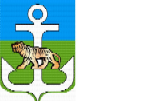 